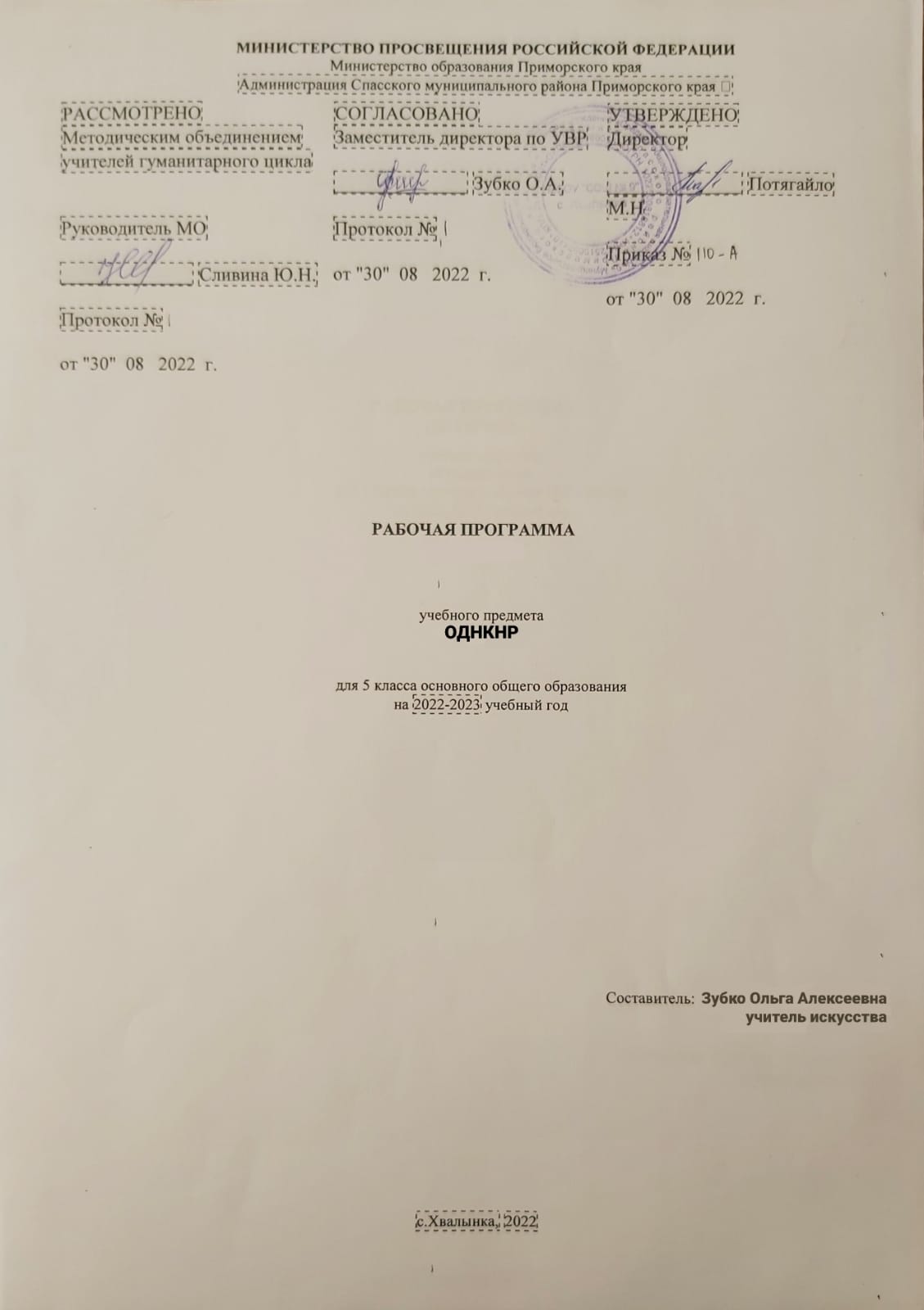 ПОЯСНИТЕЛЬНАЯ ЗАПИСКАОбщая характеристика учебного курса «Основы духовно-нравственной культуры народов России»Предметная область «Основы духовно-нравственной культуры народов России» (далее - ОДНКНР) реализуется в урочной форме как отдельный предмет, включенный в обязательную часть учебного плана МБОУ «СОШ  № 9» с.Хвалынка.Программа по предметной области «ОДНКНР» для 5класса образовательных организаций составлена в соответствии с:требованиями Федерального государственного образовательного стандарта основного общего образования (ФГОСООО) (утверждён приказом Министерства просвещения Российской Федерации от 31 мая 2021г. №287);требованиями к результатам освоения программы основного общего образования (личностным, метапредметным, предметным);основнымиподходамикразвитиюиформированиюуниверсальных учебных действий (УУД) для основного общего образования.Впрограммеподанномукурсусоблюдаетсяпреемственностьс Федеральным государственным образовательным стандартомначального общего образования, а также учитываются возрастныеипсихологическиеособенностиобучающихсянаступениосновногообщегообразования,необходимостьформированиямежпредметныхсвязей.Такжевпрограммеучитывается,чтоданнаядисциплинаноситкультурологическийивоспитательныйхарактер,чтопозволяетутверждать,чтоименнодуховно-нравственноеразвитиеобучающихсявдухеобщероссийскойгражданскойидентичностинаосноветрадиционных российских духовно-нравственных ценностей - важнейший результатобученияОДНКНР.Сохранениетрадиционных российских духовно-нравственныхценностейкакзначимойчастикультурногоиисторическогонаследиянародовРоссии-одиниз ключевых национальныхприоритетовРоссийскойФедерации,способствующихдальнейшейгуманизациииразвитиюроссийскогообщества,формированию гражданской идентичности у подрастающих поколений.СогласноСтратегиинациональнойбезопасностиРоссийскойФедерации(утвержденауказомПрезидентаРоссийскойФедерацииот2июля2021г.№400,пункт91),ктрадиционнымроссийским духовно-нравственным ценностям относятся жизнь,достоинство,праваисвободычеловека,патриотизм,граждан-ственность, служение Отечеству и ответственность за его судьбу,высокиенравственныеидеалы,крепкаясемья,созидательныйтруд, приоритет духовного над материальным, гуманизм, милосердие, справедливость, коллективизм, взаимопомощь и взаимоуважение,историческаяпамятьипреемственностьпоколений,единство народов России. Именно традиционные российские духовно-нравственные ценности объединяют Россию как многонациональное и многоконфессиональное государство, лежат в основе представлений о гражданской идентичности как ключевомориентиредуховно-нравственногоразвитияобучающихся.Центральная идея гражданской идентичности - образ будущего нашей страны, который формируется с учётом национальных и стратегических приоритетов российского общества, культурно-историческихтрадицийвсехнародовРоссии,духовно-нравственныхценностей,присущихейнапротяжениивсейеёистории.ВпроцессеизучениякурсаОДНКНРшкольникиполучаютвозможностьсистематизировать,расширятьиуглублятьполученныеврамкахобщественно-научныхдисциплинзнанияипредставления о структуре и закономерностях развития социума, о прошлом и настоящем родной страны, находить в историироссийского общества существенные связи с традиционной духовно-нравственнойкультуройРоссии,определятьсвоюидентичностькакчленасемьи,школьногоколлектива,  региональнойобщности,гражданинастранысопоройнатрадиционныедуховно-нравственныеценности.Неменееважноотметить,чтоданныйкурсформируетсяипреподаётсявсоответствииспринципамикультурологичностии культуросообразности, научности содержания и подхода к отборуинформации,соответствиятребованиямвозрастнойпедагогикиипсихологии.В процессе изучения курса обучающиеся получают представлениеосущественныхвзаимосвязяхмеждуматериальнойидуховнойкультурой,обусловленностикультурныхреалийсовременногообществаегодуховно-нравственнымобликом.Изучаютсяосновныекомпонентыкультуры,еёспецифическиеинструментысамопрезентации,историческиеисовременныеособенностидуховно-нравственногоразвитиянародовРоссии.Содержаниекурсанаправленонаформированиенравственного идеала, гражданской идентичности личности обучающегосяивоспитаниепатриотическихчувств к Родине (осознаниесебя как гражданина своего Отечества), формирование историческойпамяти.Материал курса представлен через актуализацию макроуровня(Россиявцеломкакмногонациональное,поликонфессиональноегосударство,сединымидлявсехзаконами,общероссийскими духовно-нравственными и культурными ценностями)намикроуровне(собственнаяидентичность,осознаннаякакчастьмалой Родины, семьи и семейных традиций, этническойирелигиознойистории,ккоторойпринадлежит обучающийсякакличность).Принципкультурологичностивпреподаванииозначаетважность культурологического, а не конфессионального подхода,отсутствиекультурной,этнической,религиознойангажированностивсодержаниипредметаиегосмысловыхакцентах.Принципнаучности подходов и содержаниявпреподавании данной дисциплины означает важность терминологическогоединства,необходимостьосвоенияосновныхнаучныхподходовк рассмотрению культуры и усвоению научной терминологиидля понимания культурообразующих элементов и формирования познавательного интереса к этнокультурным и религиознымфеноменам.Принцип соответствия требованиямвозрастной педагогикиипсихологиивключаетотбортемисодержаниякурсасогласноприоритетнымзонамближайшего развитиядля5 классакогнитивнымспособностямисоциальнымпотребностям обучающихся, содержанию гуманитарных и общественно-научныхучебныхпредметов.Принципформированиягражданскогосамосознанияиобщероссийскойгражданской идентичностиобучающихсявпроцессеизучениякурсапредметнойобластиОДНКНР включаетосознаниеважностинаднациональногоинадконфессионального гражданского единства народов России как основополагающегоэлементаввоспитаниипатриотизмаилюбвикРодине.Данныйпринципдолженбытьреализованчерезпоискобъединяющихчертвдуховно-нравственнойжизнинародовРоссии,ихкультуре,религиииисторическомразвитии.Целиизученияучебногокурса«Основыдуховно-нравственнойкультурынародовРоссии»Целямиизучения учебного курсаявляются:формированиеобщероссийскойгражданскойидентичностиобучающихся через изучение культуры (единого культурногопространства)Россиивконтекстепроцессовэтноконфессиональногосогласияивзаимодействия,взаимопроникновенияи мирного сосуществования народов, религий, национальныхкультур;создание условий для становления у обучающихся мировоззрения на основе традиционных российских духовно-нравственныхценностей,ведущихкосознаниюсвоейпринадлежностикмногонациональномународуРоссийскойФедерации;формирование и сохранение уважения к ценностям и убеждениям представителей разных национальностей и вероисповеданий, а также способности к диалогу с представителямидругихкультуримировоззрений;идентификациясобственнойличностикакполноправногосубъектакультурного,историческогоицивилизационногоразвитиястраны.Целикурсаопределяютследующиезадачи:овладениепредметнымикомпетенциями,имеющимипреимущественноезначениедляформированиягражданскойидентичностиобучающегося;приобретение и усвоение знаний о нормах общественной морали и нравственности как основополагающих элементах духовнойкультурысовременногообщества;развитиепредставленийозначениидуховно-нравственныхценностейинравственныхнормдлядостойнойжизниличности, семьи, общества, ответственного отношения к будущемуотцовствуиматеринству;становлениекомпетенциймежкультурноговзаимодействиякакспособностииготовностивестимежличностный,межкультурный,межконфессиональныйдиалогприосознанииисохранениисобственнойкультурнойидентичности;формирование основ научного мышления обучающихся черезсистематизациюзнанийипредставлений,полученныхнаурокахлитературы,истории,изобразительногоискусства,музыки;обучениерефлексиисобственногоповеденияиоценкеповеденияокружающихчерезразвитиенавыковобоснованныхнравственныхсуждений,оценокивыводов;воспитание уважительного и бережного отношения к историческому,религиозномуикультурномунаследиюнародовРоссии;содействиеосознанномуформированиюмировоззренческихориентиров,основанныхнаприоритететрадиционныхроссийскихдуховно-нравственныхценностей;формирование патриотизма как формы гражданского самосознаниячерезпониманиеролиличностивисторииикульту-ре, осознание важности социального взаимодействия, гражданскойидентичностидляпроцветанияобществавцелом.Изучение курса «Основы духовно-нравственной культуры народов России» вносит значительный вклад в достижение главныхцелейосновногообщегообразования,способствуя:расширениюисистематизациизнанийипредставленийшкольниковокультуреидуховныхтрадицияхнародовРоссии,онравственныхценностях,полученныхприизученииоснов религиозной культуры и светской этики, окружающегомира,литературногочтенияидругихпредметовначальнойшколы;углублениюпредставленийосветскойэтике,религиознойкультуренародовРоссии,ихроливразвитиисовременногообщества;формированию основ морали и нравственности, воплощённых в семейных, этнокультурных и религиозных ценностях,ориентированных на соизмерение своих поступков с нравственными идеалами, на осознание своих обязанностей передобществомигосударством;воспитанию патриотизма; уважения к истории, языку, культурным и религиозным традициям своего народа и другихнародов России, толерантному отношению к людям другойкультуры,умениюприниматьиценитьценностидругихкультур, находить в них общее и особенное, черты, способствующиевзаимномуобогащениюкультур;пробуждению интереса к культуре других народов, проявлениюуважения,способностиксотрудничеству,взаимодействиюнаосновепоискаобщихкультурныхстратегийиидеалов;осознаниюприоритетнойзначимостидуховно-нравственныхценностей,проявляющейсявпреобладанииэтических,интеллектуальных,альтруистическихмотивовнадпотребительскимииэгоистическими;раскрытиюприродыдуховно-нравственныхценностейроссийскогообщества,объединяющихсветскостьидуховность;формирование ответственного отношения к учению и труду,готовности и способности обучающихся к саморазвитию и самообразованию на основе мотивации к обучению и познанию,осознанномувыборуценностныхориентаций,способствующихразвитиюобществавцелом;получениюнаучныхпредставленийокультуреи её функциях,особенностяхвзаимодействияссоциальнымиинститутами,а,следовательно,способностиихприменятьванализеиизучениисоциально-культурныхявленийвисторииикультуреРоссииисовременномобществе,даватьнравственныеоценки поступков и событий на основе осознания главенствующей роли духовно-нравственных ценностей в социальных икультурно-историческихпроцессах;развитиюинформационнойкультурышкольников,компетенций в отборе, использовании и структурировании информации, а также возможностей для активной самостоятельнойпознавательнойдеятельности.Местокурса«Основыдуховно-нравственнойкультурынародовРоссии»вучебномпланеВсоответствиисФедеральнымгосударственнымобразовательным стандартом основного общего образования предметнаяобласть «Основы духовно-нравственной культуры народов России»являетсяобязательнойдляизучения.Даннаяпрограмманаправленанаизучениекурса«Основыдуховно-нравственнойкультурынародовРоссии»в 5 классе.Вцеляхреализациинастоящейпрограммы на изучение курсанауровнеосновногообщегообразованияотводится34часанаучебныйгод,неменее1учебногочасавнеделю.Содержаниеучебногокурса«Основыдуховно-нравственнойкультурынародовРоссии»класс(34ч)Тематическийблок1.«Россия- нашобщийдом»Тема1.Зачемизучатькурс«Основыдуховно-нравственнойкультурынародовРоссии»?Формированиеизакрепление гражданскогоединства. РодинаиОтечество.Традиционныеценностииролевыемодели.Традиционнаясемья.Всеобщийхарактерморалиинравственности.Русскийязыкиединоекультурноепространство.Риски и угрозы духовно-нравственной культуре народовРоссии.Тема2.Нашдом-Россия.Россия-многонациональнаястрана.МногонациональныйнародРоссийскойФедерации.Россиякакобщийдом.Дружбанародов.Тема3.Языкиистория.Чтотакоеязык?Каквязыкенародаотражаетсяегоистория?Языккакинструменткультуры.Важностькоммуникациимеж-дулюдьми.Языкинародовмира,ихвзаимосвязь.Тема4.Русскийязык-языкобщенияиязыквозможностей.Русскийязык- основароссийскойкультуры. Как складывалсярусскийязык:вкладнародовРоссиивегоразвитие.Русскийязыккаккультурообразующийпроектиязыкмежнациональногообщения.ВажностьобщегоязыкадлявсехнародовРоссии.Возможности,которыедаётрусскийязык.Тема5.Истокироднойкультуры.Чтотакоекультура.Культураиприрода.Ролькультурывжизни общества. Многообразие культур и его причины. ЕдинствокультурногопространстваРоссии.Тема6.Материальнаякультура.Материальнаякультура:архитектура,одежда,пища,транс-порт,техника.Связьмеждуматериальнойкультуройидуховно-нравственнымиценностямиобщества.Тема7.Духовнаякультура.Духовно-нравственнаякультура.Искусство,наука, духовность. Мораль,нравственность,ценности.Художественноеосмысление мира. Символ и знак. Духовная культура как реализацияценностей.Тема8.Культураирелигия.Религия и культура. Что такое религия, её роль в жизни обществаичеловека.ГосударствообразующиерелигииРоссии.ЕдинствоценностейврелигияхРоссии.Тема9.Культураиобразование.Зачемнужноучиться?Культуракакспособполучения нужных знаний. Образование как ключ к социализации и духовно-нравственномуразвитиючеловека.Тема 10. Многообразие культур России (практическое занятие).Единство культур народов России. Что значит быть культурнымчеловеком?ЗнаниеокультуренародовРоссии.Тематическийблок2.«Семьяидуховно-нравственныеценности»Тема11.Семья-хранительдуховныхценностей.Семья- базовыйэлементобщества.Семейныеценности,традиции и культура. Помощь сиротам как духовно-нравственныйдолгчеловека.Тема12.Родинаначинаетсяссемьи.История семьи как часть истории народа, государства, человечества.КаксвязаныРодинаисемья?ЧтотакоеРодинаиОтечество?Тема13.ТрадициисемейноговоспитаниявРоссии.Семейныетрадициинародов России. Межнациональныесемьи.Семейноевоспитаниекактрансляцияценностей.Тема 14. Образ семьи в культуре народов России.Произведенияустногопоэтическоготворчества(сказки,поговоркии т. д.) о семье исемейных обязанностях. Семьявлитературеипроизведенияхразныхвидовискусства.Тема15.Трудвисториисемьи.Социальныероли в истории семьи. Роль домашнего труда.Рольнравственныхнормвблагополучиисемьи.Тема 16. Семья в современном мире (практическое занятие).Рассказосвоейсемье(сиспользованиемфотографий,книг,писемидр.).Семейноедрево.Семейныетрадиции.Тематическийблок3.«Духовно-нравственноебогатстволичности»Тема17.Личность-общество-культура.Чтоделаетчеловекачеловеком?Почемучеловекне можетжитьвнеобщества.Связьмеждуобществомикультуройкакреализациядуховно-нравственныхценностей.Тема18. Духовныймирчеловека. Человек- творец культуры.Культуракакдуховныймирчеловека. Мораль. Нравственность.Патриотизм.Реализацияценностейвкультуре.Творчество:чтоэтотакое?Границытворчества.Традициииновациивкультуре.Границыкультур.Созидательныйтруд.Важностьтрудакактворческойдеятельности,какреализации.Тема19.Личность и духовно-нравственные ценности.Моральинравственностьвжизничеловека.Взаимопомощь,сострадание,милосердие,любовь,дружба,коллективизм,патриотизм,любовькблизким.Тематическийблок4.«КультурноеединствоРоссии»Тема20.Историческаяпамятькакдуховно-нравственнаяценность.Чтотакоеисторияипочемуонаважна? История семьи -частьисториинарода,государства,человечества.Важностьисторической памяти, недопустимость её фальсификации. Преемственностьпоколений.Тема21.Литературакакязыккультуры.Литературакакхудожественноеосмыслениедействительности. От сказки к роману. Зачем нужны литературные произведения?Внутренниймирчеловекаиегодуховность.Тема22.Взаимовлияниекультур.Взаимодействиекультур.Межпоколеннаяимежкультурнаятрансляция.Обменценностнымиустановкамииидеями.Примеры межкультурной коммуникации как способ формированияобщихдуховно-нравственныхценностей.Тема 23. Духовно-нравственные ценности российского народа.Жизнь,достоинство,праваисвободычеловека,патриотизм,гражданственность,служениеОтечествуиответственностьзаегосудьбу,высокиенравственныеидеалы,крепкаясемья,созидательныйтруд,приоритетдуховногонадматериальным,гуманизм,милосердие,справедливость,коллективизм,взаимопомощь,историческаяпамятьипреемственностьпоколений,единствонародовРоссии.Тема 24. Регионы России: культурное многообразие.Историческиеисоциальныепричиныкультурногоразнообразия.Каждыйрегионуникален.МалаяРодина-частьобщегоОтечества.Тема25.ПраздникивкультуренародовРоссии.Чтотакоепраздник?Почему праздники важны.Праздничные традиции в России. Народные праздники как память культуры,каквоплощениедуховно-нравственныхидеалов.Тема26.Памятникиархитектуры в культуре народов России.Памятникикакчастькультуры:исторические,художественные,архитектурные.Культуракакпамять.Музеи.Храмы.Дворцы.Историческиезданиякаксвидетелиистории.Архитектураидуховно-нравственныеценностинародовРоссии.Тема27.МузыкальнаякультуранародовРоссии.Музыка.Музыкальныепроизведения.Музыкакакформавыражения эмоциональных связей между людьми. Народныеинструменты.Историянародавегомузыкеиинструментах.Тема28.ИзобразительноеискусствонародовРоссии.Художественнаяреальность.Скульптура:отрелигиозныхсюжетов к современному искусству. Храмовые росписи и фольклорныеорнаменты.Живопись,графика.ВыдающиесяхудожникиразныхнародовРоссии.Тема 29. Фольклор и литература народов России.Пословицыипоговорки.Эпосисказка.Фольклоркакотражениеисториинародаиегоценностей,моралиинравственности. Национальная литература. Богатство культуры народавеголитературе.Тема30.БытовыетрадициинародовРоссии:пища, одежда,дом(практическоезанятие).Рассказобытовыхтрадицияхсвоейсемьи,народа,региона.Докладсиспользованиемразнообразногозрительногорядаидругихисточников.Тема31.КультурнаякартаРоссии(практическоезанятие).География культур России. Россия как культурная карта.Описание регионов в соответствии с их особенностями.Тема32.Единствостраны-залогбудущегоРоссии.Россия - единая страна. Русский мир. Общая история, сходство культурных традиций, единые духовно-нравственные ценностинародовРоссии.Планируемыерезультатыосвоенияучебногокурса«Основыдуховно-нравственнойкультурынародовРоссии»науровнеосновногообщегообразованияЛичностныерезультатыПланируемыерезультатыосвоениякурсапредставляют со-бойсистемуведущихцелевыхустановокиожидаемыхрезультатовосвоениявсехкомпонентов,составляющихсодержательнуюосновуобразовательнойпрограммы.Личностные результаты освоения курса достигаются в единствеучебнойивоспитательнойдеятельности.Личностныерезультаты освоения курса включаютосознаниероссийскойгражданскойидентичности;готовностьобучающихсяксаморазвитию,самостоятельностииличностномусамоопределению;ценностьсамостоятельностииинициативы;наличиемотивациикцеленаправленнойсоциальнозначимойдеятельности;сформированностьвнутреннейпозиции личностикакособогоценностногоотношенияксебе,окружающимлюдямижизнивцелом.ПатриотическоевоспитаниеСамоопределение(личностное,профессиональное,жизненное):сформированностьроссийскойгражданскойидентичности:патриотизма,уважениякОтечеству,прошломуинастоящемумногонациональногонародаРоссиичерез представленияобисторическойроликультурнародовРоссии,традиционныхрелигий,духовно-нравственныхценностейвстановлениироссийскойгосударственности.ГражданскоевоспитаниеОсознанность своей гражданской идентичности через знаниеистории,языка,культурысвоегонарода,своегокрая,основкультурного наследия народов России и человечества и знаниеосновных норм морали, нравственных и духовных идеалов, хранимыхвкультурныхтрадицияхнародовРоссии,готовностьнаихосновексознательномусамоограничениювпоступках,поведении,расточительномпотребительстве;сформированностьпониманияипринятиягуманистических,демократическихитрадиционныхценностеймногонациональногороссийскогообществаспомощьювоспитанияспособностикдуховномуразвитию,нравственномусамосовершенствованию;воспитаниеверотерпимости,уважительногоотношениякрелигиознымчувствам,взглядамлюдейилиихотсутствию.ЦенностипознавательнойдеятельностиСформированность целостного мировоззрения, соответствующегосовременномууровнюразвитиянаукииобщественнойпрактики,учитывающегосоциальное,культурное,языковое,духовноемногообразиесовременногомира.Смыслообразование:сформированность ответственного отношениякучению,готовностииспособностиобучающихсяксаморазвитию и самообразованию на основе мотивации к обучению и познанию через развитие способностей к духовному развитию,нравственномусамосовершенствованию;воспитаниеверотерпимости,уважительногоотношениякрелигиознымчувствам,взглядамлюдейилиихотсутствию.Духовно-нравственноевоспитаниеСформированность осознанного, уважительного и доброжелательногоотношениякдругомучеловеку,егомнению,мировоззрению, культуре, языку, вере, гражданской позиции, к истории, культуре, религии, традициям, языкам, ценностям народовродногокрая,Россииинародовмира;освоениесоциальныхнорм,правилповедения,ролейиформсоциальной жизни в группах и сообществах, включая взрослыеисоциальныесообщества;сформированностьнравственнойрефлексииикомпетентностиврешенииморальныхпроблемнаосновеличностноговыбора,нравственныхчувствинравственногоповедения,осознанногоиответственногоотношенияксобственнымпоступкам;осознаниезначениясемьивжизничеловекаиобщества;принятиеценностисемейнойжизни;уважительноеизаботливоеотношениекчленамсвоейсемьичереззнаниеосновныхнормморали,нравственных,духовныхидеалов,хранимыхвкультурныхтрадицияхнародовРоссии;готовностьнаихосновексознательномусамоограничениювпоступках,поведении,расточительномпотреблении.МетапредметныерезультатыМетапредметныерезультатыосвоениякурсавключаютосвоение обучающимися межпредметных понятий (используютсявнесколькихпредметныхобластях)иуниверсальныеучебные действия (познавательные, коммуникативные, регулятивные);способностьихиспользоватьвучебной,познавательной и социальной практике; готовность к самостоятельномупланированию и осуществлению учебной деятельности и организацииучебногосотрудничестваспедагогомисверстниками,к участию в построении индивидуальной образовательной траектории; овладение навыками работы с информацией: воспритиеисозданиеинформационныхтекстоввразличныхформатах,втомчислецифровых,сучётомназначенияинформациииеёаудитории.ПознавательныеуниверсальныеучебныедействияПознавательныеуниверсальныеучебныедействиявключают:умениеопределятьпонятия,создаватьобобщения,устанавливатьаналогии,классифицировать,самостоятельновыбиратьоснованияикритериидляклассификации,устанавливатьпричинно-следственныесвязи,строитьлогическоерассуждение,умозаключение(индуктивное,дедуктивное,поаналогии)иделатьвыводы(логическиеУУД);умение создавать, применять и преобразовывать знаки и символы, модели и схемы для решения учебных и познавательныхзадач(знаково-символические/моделирование);смысловоечтение;развитиемотивацииковладениюкультуройактивногоиспользованиясловарейидругихпоисковыхсистем.КоммуникативныеуниверсальныеучебныедействияКоммуникативныеуниверсальныеучебныедействиявключают:умениеорганизовыватьучебноесотрудничествоисовместную деятельность с учителем и сверстниками; работать индивидуально и в группе: находить общее решение и разрешатьконфликты на основе согласования позиций и учёта интересов; формулировать, аргументировать и отстаивать своё мнение(учебноесотрудничество);умениеосознанноиспользоватьречевыесредствавсоответствии с задачей коммуникации для выражения своих чувств,мыслейипотребностейдляпланированияирегуляциисвоейдеятельности; владение устной и письменной речью, монологическойконтекстнойречью(коммуникация);формирование и развитие компетентности в области использованияинформационно-коммуникационныхтехнологий(ИКТ-компетентность).РегулятивныеуниверсальныеучебныедействияРегулятивные универсальные учебные действия включают:умение самостоятельно определять цели обучения, ставить иформулировать для себя новые задачи в учёбе и познавательной деятельности, развивать мотивы и интересы своей познавательнойдеятельности(целеполагание);умениесамостоятельнопланироватьпутидостиженияцелей,втомчислеальтернативные,осознанновыбиратьнаиболееэффективныеспособырешенияучебныхипознавательныхзадач(планирование);умение соотносить свои действия с планируемыми результатами, осуществлять контроль своей деятельности в процесседостижения результата, определять способы действий в рамкахпредложенныхусловийи требований, корректироватьсвоидействиявсоответствиисизменяющейсяситуацией(контрольикоррекция);умение оценивать правильность выполнения учебной задачи,собственныевозможностиеёрешения(оценка);владениеосновамисамоконтроля,самооценки,принятиярешений и осуществления осознанного выбора в учебной и познавательной(познавательнаярефлексия,саморегуляция)деятельности.ПредметныерезультатыПредметные результатыосвоения курса включают освоениенаучныхзнаний,уменийиспособовдействий,специфическихдлясоответствующейпредметнойобласти;предпосылкинаучноготипамышления;видыдеятельностипополучениюнового знания, его интерпретации, преобразованию и применению в различных учебных ситуациях, в том числе при созданиипроектов.класс«Россия-нашобщийдом»Тема1.Зачемизучатькурс«Основыдуховно-нравственнойкультурынародовРоссии»?Знать цель и предназначение курса «Основы духовно-нравственной культуры народов России», понимать важность изучениякультурыигражданствообразующихрелигийдляформированияличностигражданинаРоссии;иметьпредставлениеосодержанииданногокурса,втомчислеопонятиях«моральинравственность»,«семья»,«традиционные ценности», об угрозах духовно-нравственному единствустраны;пониматьвзаимосвязьмеждуязыкомикультурой,духовно-нравственнымразвитиемличностиисоциальным поведением.Тема2.Нашдом-РоссияИметьпредставлениеобисторическомпутиформированиямногонациональногосоставанаселенияРоссийскойФедерации,егомирномхарактереипричинахегоформирования;знать о современном состоянии культурного и религиозногоразнообразиянародовРоссийскойФедерации,причинахкультурныхразличий;пониматьнеобходимостьмежнациональногоимежрелигиозного сотрудничества и взаимодействия, важность сотрудничества и дружбы между народами и нациями, обосновыватьихнеобходимость.Тема3.ЯзыкиисторияЗнатьипонимать,чтотакоеязык,каковыважностьегоизученияивлияниенамиропониманиеличности;иметь базовые представления о формировании языка как носителядуховно-нравственныхсмысловкультуры;понимать суть и смысл коммуникативной роли языка, в томчисле в организации межкультурного диалога и взаимодействия;обосновыватьсвоёпониманиенеобходимостинравственнойчистотыязыка,важностилингвистической гигиены, речевогоэтикета.Тема4.Русскийязык- языкобщенияиязыквозможностейИметь базовые представления о происхождении и развитиирусского языка, его взаимосвязи с языками других народовРоссии;знать и уметь обосновать важность русского языка как культурообразующегоязыканародовРоссии,важностьегодлясуществованиягосударстваиобщества;понимать, что русский язык - не только важнейший элементнациональнойкультуры,но и историко-культурное наследие,достояниероссийскогогосударства,уметьприводитьпримеры;иметьпредставлениеонравственныхкатегорияхрусскогоязыкаиихпроисхождении.Тема5.ИстокироднойкультурыИметьсформированноепредставлениеопонятие«культура»;осознаватьиуметьдоказыватьвзаимосвязькультурыипри-роды; знать основные формы репрезентации культуры, уметьихразличатьисоотноситьсреальнымипроявлениямикультурногомногообразия;уметь выделять общие черты в культуре различных народов,обосновыватьихзначениеипричины.Тема6.МатериальнаякультураИметьпредставлениеобартефактахкультуры;иметь базовое представление о традиционных укладах хозяйства:земледелии,скотоводстве,охоте,рыболовстве;пониматьвзаимосвязьмеждухозяйственнымукладомипро-явлениямидуховнойкультуры;пониматьиобъяснятьзависимостьосновныхкультурныхукладовнародовРоссииотгеографииихмассовогорасселения,природныхусловийивзаимодействиясдругимиэтносами.Тема7.Духовная культураИметь представление о таких культурных концептах как «искусство»,«наука»,«религия»;знатьидаватьопределениятерминам«мораль»,«нравственность»,«духовныеценности»,«духовность»надоступномдляобучающихсяуровнеосмысления;понимать смысл и взаимосвязь названных терминов с формамиихрепрезентациивкультуре;осознавать значение культурных символов, нравственный идуховныйсмыслкультурныхартефактов;знать,чтотакоезнакиисимволы,уметьсоотноситьихскультурнымиявлениями,скоторымионисвязаны.Тема8.КультураирелигияИметьпредставлениео понятии «религия», уметь пояснитьеё роль в жизни общества и основные социально-культурныефункции;осознаватьсвязьрелигиииморали;пониматьрольизначениедуховныхценностейврелигияхнародовРоссии;уметьхарактеризоватьгосударствообразующиеконфессииРоссиииихкартинымира.Тема9.КультураиобразованиеХарактеризоватьтермин«образование»иуметьобосноватьеговажностьдляличностииобщества;иметьпредставлениеобосновныхступеняхобразованиявРоссиииихнеобходимости;пониматьвзаимосвязькультурыиобразованностичеловека;приводитьпримерывзаимосвязимеждузнанием,образованиемиличностнымипрофессиональнымростомчеловека;пониматьвзаимосвязьмеждузнаниемидуховно-нравственным развитием общества, осознавать ценность знания, истины,востребованностьпроцессапознаниякакполученияновыхсведенийомире.Тема 10. Многообразие культур России (практическое занятие)Иметьсформированныепредставленияозакономерностяхразвитиякультурыиисториинародов,ихкультурныхособенностях;выделять общее и единичное в культуре на основе предметныхзнанийокультуресвоегонарода;предполагать и доказывать наличие взаимосвязи между культурой и духовно-нравственными ценностями на основе местнойкультурно-историческойспецифики;обосновыватьважностьсохранениякультурногомногообразиякакисточника духовно-нравственных ценностей, моралиинравственностисовременногообщества.«Семьяидуховно-нравственныеценности»Тема11.Семья-хранительдуховныхценностейЗнатьипониматьсмыслтермина«семья»;иметьпредставлениеовзаимосвязяхмеждутипомкультурыиособенностямисемейногобытаиотношенийвсемье;осознаватьзначениетермина«поколение»иеговзаимосвязьскультурнымиособенностямисвоеговремени;уметь составить рассказ о своей семье в соответствии с культурно-историческимиусловиямиеёсуществования;понимать и обосновывать такие понятия, как «счастливаясемья»,«семейноесчастье»;осознавать и уметь доказывать важность семьи как хранителятрадицийиеёвоспитательнуюроль;пониматьсмыслтерминов«сиротство»,«социальноесиротство»,обосновыватьнравственнуюважностьзаботыосиротах,знатьоформахпомощисиротамсостороныгосударства.Тема12.РодинаначинаетсяссемьиЗнатьиуметьобъяснитьпонятие«Родина»;осознаватьвзаимосвязьиразличиямеждуконцептами«Отечество»и«Родина»;понимать,чтотакоеисториясемьи,каковыформыеёвыраженияисохранения;обосновыватьидоказыватьвзаимосвязьисториисемьииисториинарода,государства,человечества.Тема13.ТрадициисемейноговоспитаниявРоссииИметьпредставлениеосемейныхтрадицияхиобосновыватьихважностькакключевыхэлементахсемейныхотношений;знатьипониматьвзаимосвязьсемейныхтрадицийикультурысобственногоэтноса;уметьрассказыватьосемейныхтрадицияхсвоегонародаинародовРоссии,собственнойсемьи;осознаватьрольсемейныхтрадицийвкультуреобщества,трансляцииценностей,духовно-нравственныхидеалов.Тема14.ОбразсемьивкультуренародовРоссииЗнать и называть традиционные сказочные и фольклорныесюжетыосемье,семейныхобязанностях;уметь обосновывать своё понимание семейных ценностей, выраженныхвфольклорныхсюжетах;знатьипониматьморально-нравственноезначениесемьивлитературных произведениях, иметь представление о ключевых сюжетах с участием семьи в произведениях художественнойкультуры;понимать и обосновывать важность семейных ценностей с использованиемразличногоиллюстративногоматериала.Тема15.ТрудвисториисемьиЗнать и понимать, что такое семейное хозяйство и домашнийтруд;пониматьиуметьобъяснятьспецификусемьикаксоциального института, характеризовать роль домашнего труда и распределениеэкономическихфункцийвсемье;осознавать и оценивать семейный уклад и взаимосвязь с социально-экономическойструктуройобществавформебольшойималойсемей;характеризовать распределение семейного труда и осознаватьеговажностьдляукрепленияцелостностисемьи.Тема16.Семьявсовременноммире(практическоезанятие)Иметьсформированныепредставленияозакономерностяхразвития семьи в культуре и истории народов России, уметьобосновывать данные закономерности на региональных материалахипримерахизжизнисобственнойсемьи;выделятьособенностидуховнойкультурысемьивфольклореикультуреразличныхнародовнаосновепредметныхзнанийокультуресвоегонарода;предполагать и доказывать наличие взаимосвязи между культуройидуховно-нравственнымиценностямисемьи;обосновыватьважностьсемьиисемейныхтрадицийдлятрансляциидуховно-нравственныхценностей,моралиинравственностикакфакторакультурнойпреемственности.«Духовно-нравственноебогатстволичности»Тема17.Личность-общество-культураЗнатьипониматьзначениетермина«человек»вконтекстедуховно-нравственнойкультуры;уметьобосноватьвзаимосвязьивзаимообусловленностьчеловекаиобщества,человекаикультуры;пониматьиобъяснятьразличиямеждуобоснованиемтермина«личность»вбыту,вконтекстекультурыитворчества;знать,чтотакоегуманизм,иметьпредставлениеоегоисточникахвкультуре.Тема18.Духовныймирчеловека.Человек-творецкультурыЗнатьзначениетермина«творчество»внесколькихаспектахипониматьграницыихприменимости;осознаватьидоказыватьважностьморально-нравственныхограниченийвтворчестве;обосновыватьважностьтворчествакакреализациюдуховно-нравственныхценностейчеловека;доказыватьдетерминированностьтворчествакультуройсвоегоэтноса;знатьиуметьобъяснитьвзаимосвязьтрудаитворчества.Тема19.Личностьидуховно-нравственныеценностиЗнатьиуметьобъяснитьзначениеирольморалиинравственностивжизничеловека;обосновывать происхождение духовных ценностей, пониманиеидеаловдобраизла;понимать и уметь показывать на примерах значение такихценностей, как «взаимопомощь», «сострадание», «милосердие»,«любовь»,«дружба»,«коллективизм»,«патриотизм»,«любовькблизким».«КультурноеединствоРоссии»Тема20.Историческаяпамятькакдуховно-нравственнаяценностьПониматьиуметьобъяснятьсутьтермина«история»,знатьосновныеисторическиепериодыиуметьвыделятьихсущностныечерты;иметь представление о значении и функциях изучения истории;осознавать историю своей семьи и народа как часть мировогоисторического процесса. Знать о существовании связи междуисторическимисобытиямиикультурой.Обосновыватьважностьизученияисториикакдуховно-нравственногодолгагражданинаипатриота.Тема21.ЛитературакакязыккультурыЗнать и понимать отличия литературы от других видов художественноготворчества;рассказыватьобособенностяхлитературногоповествования,выделятьпростыевыразительныесредствалитературногоязыка;обосновывать и доказывать важность литературы как культурного явления, как формы трансляции культурных ценностей;находитьиобозначатьсредствавыраженияморальногоинравственногосмыславлитературныхпроизведениях.Тема22.Взаимовлияние культурИметь представление о значении терминов «взаимодействиекультур»,«культурный обмен» как формах распространенияиобогащениядуховно-нравственныхидеаловобщества;пониматьиобосновыватьважностьсохранениякультурногонаследия;знать,чтотакоеглобализация,уметьприводитьпримерымежкультурнойкоммуникациикакспособаформированияобщихдуховно-нравственныхценностей.Тема23.Духовно-нравственныеценностироссийскогонародаЗнать и уметь объяснить суть и значение следующих духовно-нравственныхценностей:жизнь,достоинство,праваисвободы человека, патриотизм, гражданственность, служение Отечеству и ответственность за его судьбу, высокие нравственные идеалы, крепкая семья, созидательный труд, приоритетдуховного над материальным, гуманизм, милосердие, справедливость, коллективизм, взаимопомощь, историческая памятьипреемственностьпоколений,единствонародовРоссиис опорой на культурные и исторические особенности российскогонарода:осознаватьдуховно-нравственныеценностивкачествебазовыхобщегражданскихценностейроссийскогообщества иуметьдоказыватьэто.Тема24.РегионыРоссии:культурноемногообразиеПонимать принципы федеративного устройства России и концепт«полиэтничность»;называть основные этносы Российской Федерации и регионы,гдеонитрадиционнопроживают;уметь объяснить значение словосочетаний «многонациональныйнародРоссийскойФедерации»,«государствообразующийнарод»,«титульныйэтнос»;пониматьценностьмногообразиякультурныхукладовнародовРоссийскойФедерации;демонстрировать готовность к сохранению межнациональногоимежрелигиозногосогласиявРоссии;уметь выделять общие черты в культуре различных народов,обосновыватьихзначениеипричины.Тема25.ПраздникивкультуренародовРоссииИметьпредставлениеоприродепраздников и обосновыватьихважностькакэлементовкультуры;устанавливать	взаимосвязь	праздников	и	культурногоуклада;различатьосновныетипыпраздников;уметьрассказыватьопраздничныхтрадицияхнародовРос-сииисобственнойсемьи;анализироватьсвязьпраздниковиистории,культурынародовРоссии;пониматьосновной смысл семейных праздников:определятьнравственныйсмыслпраздниковнародовРоссии;осознаватьзначениепраздниковкакэлементовкультурнойпамятинародовРоссии,каквоплощениедуховно-нравственныхидеалов.Тема 26. Памятники архитектуры народов РоссииЗнать, что такое архитектура, уметь охарактеризовать основныетипыпамятниковархитектурыипроследитьсвязьмежду их структурой и особенностями культуры и этапами историческогоразвития;понимать взаимосвязь между типом жилищ и типом хозяйственнойдеятельности;осознавать и уметь охарактеризовать связь между уровнемнаучно-техническогоразвитияитипамижилищ;осознаватьиуметьобъяснятьвзаимосвязьмеждуособенностямиархитектурыидуховно-нравственнымиценностяминародовРоссии;устанавливатьсвязьмеждуисториейпамятникаиисториейкрая,характеризоватьпамятникиисторииикультуры;иметь представление о нравственном и научном смысле краеведческойработы.Тема 27. Музыкальная культура народовРоссииЗнатьипониматьотличиямузыкиотдругихвидовхудожественноготворчества,рассказыватьобособенностяхмузыкальногоповествования,выделятьпростыевыразительныесредствамузыкальногоязыка;обосновывать и доказывать важность музыки как культурногоявления,какформытрансляциикультурныхценностей;находитьиобозначатьсредствавыраженияморальногоинравственногосмысламузыкальныхпроизведений;знать основные темы музыкального творчества народов России,народныеинструменты.Тема28.ИзобразительноеискусствонародовРоссииЗнатьипониматьотличияизобразительногоискусстваотдругихвидовхудожественноготворчества,рассказыватьобособенностяхивыразительныхсредствахизобразительногоискусства;уметьобъяснить,чтотакоескульптура,живопись,графика,фольклорныеорнаменты;обосновыватьидоказыватьважностьизобразительногоискусствакаккультурногоявления,какформытрансляциикультурныхценностей;находитьиобозначатьсредствавыраженияморальногоинравственногосмыслаизобразительногоискусства;знатьосновныетемыизобразительногоискусстванародовРоссии.Тема29.ФольклорилитературанародовРоссииЗнать и понимать, что такое пословицы и поговорки, обосновыватьважностьинужностьэтихязыковыхвыразительныхсредств;понимать и объяснять, что такое эпос, миф, сказка, былина,песня;восприниматьиобъяснятьнапримерахважностьпониманияфольклора как отражения истории народа и его ценностей,моралиинравственности;знать,чтотакоенациональнаялитератураикаковыеёвы-разительныесредства;оцениватьморально-нравственныйпотенциалнациональнойлитературы.Тема30.БытовыетрадициинародовРоссии:пища, одежда,домЗнать и уметь объяснить взаимосвязь между бытом и при-роднымиусловиямипроживаниянароданапримерахизисторииикультурысвоегорегиона;уметь доказывать и отстаивать важность сохранения и развитиякультурных,духовно-нравственных,семейныхиэтническихтрадиций,многообразиякультур;уметь оценивать и устанавливать границы и приоритеты взаимодействиямеждулюдьмиразнойэтнической,религиознойигражданскойидентичностинадоступномдляшестиклассниковуровне(сучётомихвозрастныхособенностей);понимать и уметь показывать на примерах значение такихценностей,каквзаимопомощь,сострадание,милосердие,любовь, дружба, коллективизм, патриотизм, любовь к близкимчерезбытовыетрадициинародовсвоегокрая.Тема31.КультурнаякартаРоссии(практическоезанятие)Знатьиуметьобъяснитьотличиякультурнойгеографииотфизическойиполитическойгеографии;понимать,чтотакоекультурнаякартанародовРоссии;описыватьотдельныеобластикультурнойкартывсоответствиисихособенностями.Тема32.Единствостраны-залогбудущегоРоссииЗнать и уметь объяснить значение и роль общих элементов вкультуренародовРоссиидляобоснованияеётерриториального,политическогоиэкономическогоединства;понимать и доказывать важность и преимущества этого единства перед требованиями национального самоопределения отдельныхэтносов.Системаоценки результатов обученияОценка результатов обучения должна быть основана на понятных, прозрачных и структурированных принципах, обеспечивающихоцениваниеразличныхкомпетенцийобучающихся.Принципыоценкиследующие.1.Личностныекомпетенцииобучающихсянеподлежатнепосредственной оценке, не являются непосредственным основаниемоценкикакитогового,такипромежуточногоуровнядуховно-нравственногоразвитиядетей,неявляютсянепосредственнымоснованиемприоценкекачестваобразования.2.Система оценки образовательных достижений основана наметоденаблюденияивключает:педагогическиенаблюдения,педагогическуюдиагностику,связаннуюсоценкойэффективностипедагогическихдействийсцельюихдальнейшейоптимизации;проектныеработыобучающихся,фиксирующиеихдостижения в ходе образовательной деятельности и взаимодействиявсоциуме(классе);мониторингисформированностидуховно-нравственныхценностейличности,включающиетрадиционные ценности как опорные элементы ценностных ориентацийобучающихся.3.При этом непосредственное оценивание остаётся прерогативной образовательного учреждения с учётом обозначенных впрограмме предметных, личностных и метапредметных результатов.Тематическоепланированиекласс(34ч)№ п/пТемаДатаПримечаниеРаздел«Россия-нашобщийдом»Раздел«Россия-нашобщийдом»Раздел«Россия-нашобщийдом»Раздел«Россия-нашобщийдом»1Зачем изучать курс «Основыдуховно-нравственнойкультурынародовРоссии»?2Нашдом-Россия3Языкиистория4Русскийязык-языкобщенияиязыквозможностей5Истокироднойкультуры6Материальнаякультура7Духовнаякультура8Культураирелигия9Культураиобразование10МногообразиекультурРоссии(практическоезанятие)Раздел «Семьяидуховно-нравственныеценности»Раздел «Семьяидуховно-нравственныеценности»Раздел «Семьяидуховно-нравственныеценности»Раздел «Семьяидуховно-нравственныеценности»11Семья-хранительдуховныхценностей12Родинаначинаетсяссемьи13ТрадициисемейноговоспитаниявРоссии14ОбразсемьивкультуренародовРоссии15Трудвисториисемьи16Семьявсовременном мире(практическоезанятие)Раздел «Духовно-нравственноебогатстволичности»Раздел «Духовно-нравственноебогатстволичности»Раздел «Духовно-нравственноебогатстволичности»Раздел «Духовно-нравственноебогатстволичности»17Личность-общество-культура18Духовный мир человека. Человек – творец культуры19Личностьидуховно-нравственныеценности20Историческая память как духовно-нравственная ценность21Литература как язык культуры22ВзаимовлияниекультурРаздел «КультурноеединствоРоссии»Раздел «КультурноеединствоРоссии»Раздел «КультурноеединствоРоссии»Раздел «КультурноеединствоРоссии»23Духовно-нравственныеценностироссийскогонарода24РегионыРоссии:культурноемногообразие25ПраздникивкультуренародовРоссии26Памятники в культуре народовРоссии27МузыкальнаякультуранародовРоссии28Изобразительное искусствонародовРоссии29ФольклорилитературанародовРоссии30Бытовые традиции народов России: пища, одежда, дом (практическое занятие)31Культурная карта России(практическоезанятие)32Единствостраны- залогбудущегоРоссии33Резерв34Резерв